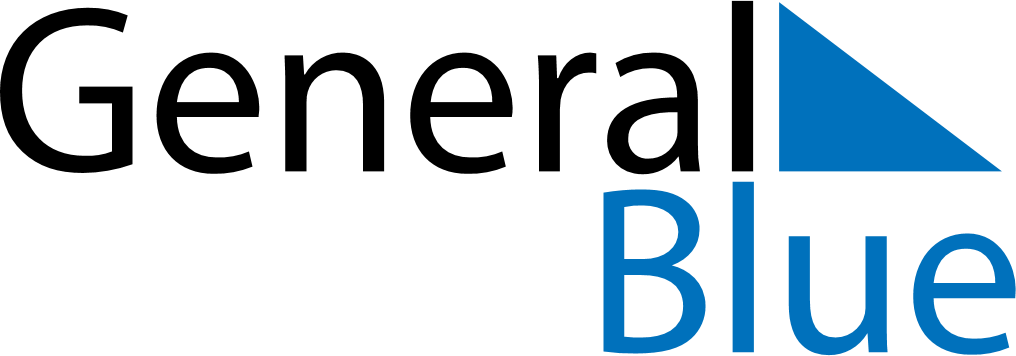 June 2021June 2021June 2021LiechtensteinLiechtensteinMondayTuesdayWednesdayThursdayFridaySaturdaySunday123456Corpus ChristiFeiertagsbrücke789101112131415161718192021222324252627282930